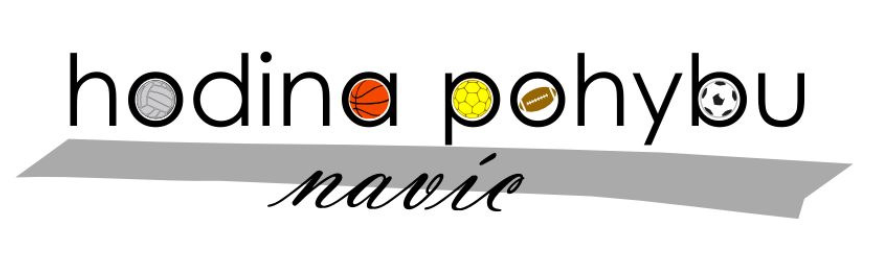 Vážení rodiče,ve školním roce 2016/17 je naše škola zapojena do pokusného ověřování programu „Hodina pohybu navíc.“ Pokusné ověřování vyhlásilo MŠMT a organizuje ho Národní ústav pro vzdělávání. Ve školní družině se budou žáci 2. a 3. třídy věnovat 1x týdně pohybovým aktivitám v oblasti různých sportů s využitím různých sportovišť. V případě, že by bylo nepřiměřeně málo zájemců, mohou se účastnit také nedružinové děti. Pro pohybovou aktivitu bude vyčleněno 45 min. týdně po celý školní rok, během kterého se 6 sportů prostřídá ve shodných intervalech. Pohybové aktivity zajistí učitelé tělesné výchovy. Pro zařazení žáka do pokusného ověřování je NUTNÝ doložitelný souhlas zákonných zástupců. Hodina bude probíhat od 1. 10. 2016 každou středu od 13:45 do 14:30 pro 2. třídu a od 14:30 do 15:15 pro 3. třídu. V případě velkého počtu zájemců budou děti zařazeni do skupin podle došlých přihlášek. Máme – Nemáme zájem o účast našeho syna/naší dcery…………………………………………………..V případě Vašeho zájmu, vyplňte níže přiložený Souhlas rodičů.---------------------------------------------------------------------------------------------------------------- Souhlas zákonného zástupce se zapojením dítěte/svěřence do pokusného ověřování „Hodina pohybu navíc“Souhlasím se zařazením dítěte/svěřence, jméno, ročník (číslicí): …………………………………………………………..…………………………………………………….do pokusného ověřování Hodina pohybu navíc ve školním roce 2016/2017. Jsem si vědom(a), že je pro pokusné ověřování důležité, aby se mé dítě/svěřenec účastnil těchto aktivit po celý rok. V tomto smyslu budu se školou spolupracovat.………..……………………………………………………                               ……………………………………………………………………Jméno a příjmení zákonného zástupce                                                     Kontaktní telefonV ……………………………dne   ………………………….     Podpis 	……………………………………………………………..